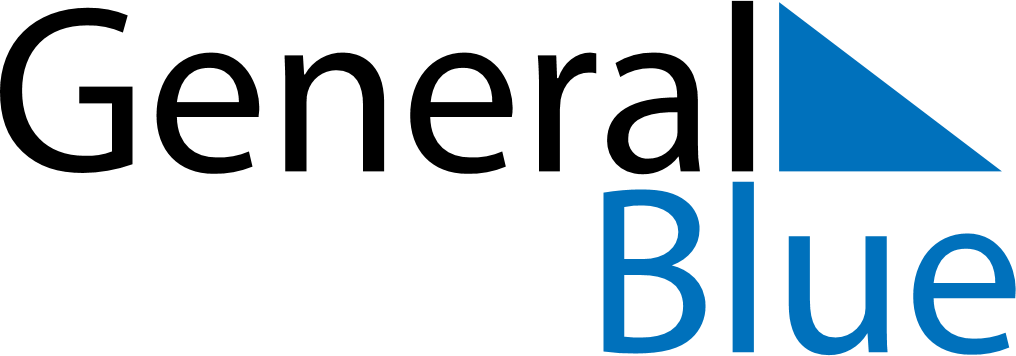 June 2024June 2024June 2024June 2024June 2024June 2024June 2024Bamboo Flat, Andaman and Nicobar, IndiaBamboo Flat, Andaman and Nicobar, IndiaBamboo Flat, Andaman and Nicobar, IndiaBamboo Flat, Andaman and Nicobar, IndiaBamboo Flat, Andaman and Nicobar, IndiaBamboo Flat, Andaman and Nicobar, IndiaBamboo Flat, Andaman and Nicobar, IndiaSundayMondayMondayTuesdayWednesdayThursdayFridaySaturday1Sunrise: 4:54 AMSunset: 5:39 PMDaylight: 12 hours and 45 minutes.23345678Sunrise: 4:54 AMSunset: 5:40 PMDaylight: 12 hours and 46 minutes.Sunrise: 4:54 AMSunset: 5:40 PMDaylight: 12 hours and 46 minutes.Sunrise: 4:54 AMSunset: 5:40 PMDaylight: 12 hours and 46 minutes.Sunrise: 4:54 AMSunset: 5:40 PMDaylight: 12 hours and 46 minutes.Sunrise: 4:54 AMSunset: 5:41 PMDaylight: 12 hours and 46 minutes.Sunrise: 4:54 AMSunset: 5:41 PMDaylight: 12 hours and 47 minutes.Sunrise: 4:54 AMSunset: 5:41 PMDaylight: 12 hours and 47 minutes.Sunrise: 4:54 AMSunset: 5:41 PMDaylight: 12 hours and 47 minutes.910101112131415Sunrise: 4:54 AMSunset: 5:42 PMDaylight: 12 hours and 47 minutes.Sunrise: 4:54 AMSunset: 5:42 PMDaylight: 12 hours and 47 minutes.Sunrise: 4:54 AMSunset: 5:42 PMDaylight: 12 hours and 47 minutes.Sunrise: 4:54 AMSunset: 5:42 PMDaylight: 12 hours and 47 minutes.Sunrise: 4:54 AMSunset: 5:43 PMDaylight: 12 hours and 48 minutes.Sunrise: 4:55 AMSunset: 5:43 PMDaylight: 12 hours and 48 minutes.Sunrise: 4:55 AMSunset: 5:43 PMDaylight: 12 hours and 48 minutes.Sunrise: 4:55 AMSunset: 5:43 PMDaylight: 12 hours and 48 minutes.1617171819202122Sunrise: 4:55 AMSunset: 5:44 PMDaylight: 12 hours and 48 minutes.Sunrise: 4:55 AMSunset: 5:44 PMDaylight: 12 hours and 48 minutes.Sunrise: 4:55 AMSunset: 5:44 PMDaylight: 12 hours and 48 minutes.Sunrise: 4:55 AMSunset: 5:44 PMDaylight: 12 hours and 48 minutes.Sunrise: 4:56 AMSunset: 5:44 PMDaylight: 12 hours and 48 minutes.Sunrise: 4:56 AMSunset: 5:45 PMDaylight: 12 hours and 48 minutes.Sunrise: 4:56 AMSunset: 5:45 PMDaylight: 12 hours and 48 minutes.Sunrise: 4:56 AMSunset: 5:45 PMDaylight: 12 hours and 48 minutes.2324242526272829Sunrise: 4:57 AMSunset: 5:45 PMDaylight: 12 hours and 48 minutes.Sunrise: 4:57 AMSunset: 5:45 PMDaylight: 12 hours and 48 minutes.Sunrise: 4:57 AMSunset: 5:45 PMDaylight: 12 hours and 48 minutes.Sunrise: 4:57 AMSunset: 5:46 PMDaylight: 12 hours and 48 minutes.Sunrise: 4:57 AMSunset: 5:46 PMDaylight: 12 hours and 48 minutes.Sunrise: 4:58 AMSunset: 5:46 PMDaylight: 12 hours and 48 minutes.Sunrise: 4:58 AMSunset: 5:46 PMDaylight: 12 hours and 48 minutes.Sunrise: 4:58 AMSunset: 5:46 PMDaylight: 12 hours and 48 minutes.30Sunrise: 4:58 AMSunset: 5:46 PMDaylight: 12 hours and 48 minutes.